Schulkalender 2022/23Schulkalender 2022/23Schulkalender 2022/23Schulkalender 2022/23Schulkalender 2022/23Schulkalender 2022/23Schulkalender 2022/23Schulkalender 2022/23Schulkalender 2022/23Schulkalender 2022/23Schulkalender 2022/23Schulkalender 2022/23Schulkalender 2022/23Schulkalender 2022/23Schulkalender 2022/23Schulkalender 2022/23Schulkalender 2022/23Schulkalender 2022/23Schulkalender 2022/23Schulkalender 2022/23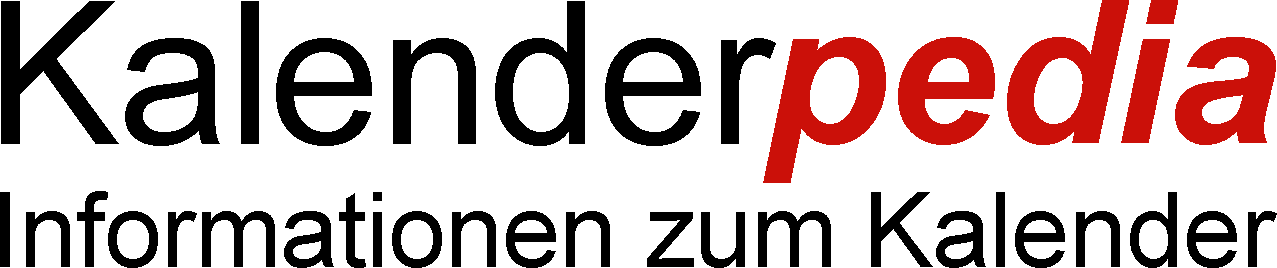 August 2022August 2022August 2022August 2022September 2022September 2022September 2022September 2022Oktober 2022Oktober 2022Oktober 2022Oktober 2022November 2022November 2022November 2022November 2022Dezember 2022Dezember 2022Dezember 2022Dezember 2022Januar 2023Januar 2023Januar 2023Januar 20231Mo311Do1Sa1DiAllerheiligenAllerheiligen1Do1SoNeujahrNeujahr2Di2FrEnde der SommerferienEnde der Sommerferien2So2Mi2Fr2Mo13Mi3Sa3MoTag der Dt. Einheit403Do3Sa3Di4Do4So4Di4Fr4So4Mi5Fr5Mo365Mi5Sa5Mo495Do      Rückmeldetage      Rückmeldetage6Sa6DiEinschulungEinschulung6Do6So6Di6Fr     Heilige Drei Könige     Heilige Drei Könige7So7MiEinschulungEinschulung7Fr7Mo457Mi7Sa8Mo328Do8Sa8Di8Do8So9Di9Fr9So9Mi9Fr9Mo210Mi10Sa10Mo4110DoLaternenfest ab14Uhr zu!Laternenfest ab14Uhr zu!10Sa10Di11Do11So11Di11Fr11So11Mi12Fr12Mo3712Mi12Sa12Mo5012Do13Sa13Di13DoEV-Wahl-EA 20.00UhrEV-Wahl-EA 20.00Uhr13So13Di13Fr14So14Mi14Fr14Mo4614Mi14Sa15Mo3315Do15Sa15Di15Do15So16Di16Fr16So16Mi16Fr16Mo317Mi17SaWeltkindertagWeltkindertag17Mo4217DoStudientageStudientage17Sa17Di18Do18So18Di18FrKita geschlossen!Kita geschlossen!18So18Mi19Fr19Mo3819Mi19Sa19Mo5119Do20Sa20Di20Do20So20Di20Fr21So21Mi21Fr21Mo4721Mi21Sa22Mo3422Do22Sa22Di22DoSchulferien bis 06.01Schulferien bis 06.0122So23Di23Fr23So23Mi23Fr23Mo424Mi24Sa24MoHerbstferien4324Do24Sa   Heiligabend   Heiligabend24Di25Do25So25Di25Fr25So1. Weihnachtstag1. Weihnachtstag25Mi26Fr26Mo3926Mi26Sa26Mo2. Weihnachtstag5226Do27Sa27Di27Do27So1. Advent Godi1. Advent Godi27Di27Fr28So28Mi28Fr28Mo4828Mi28Sa29Mo3529Do29Sa29Di29Do29So30Di30FrBetriebsausflugBetriebsausflug30SoEnde der SommerzeitEnde der Sommerzeit30Mi30Fr30Mo531Mi31MoReformationstag4431SaSilvesterSilvester31Di© Kalenderpedia®   www.kalenderpedia.de© Kalenderpedia®   www.kalenderpedia.de© Kalenderpedia®   www.kalenderpedia.de© Kalenderpedia®   www.kalenderpedia.de© Kalenderpedia®   www.kalenderpedia.de© Kalenderpedia®   www.kalenderpedia.de© Kalenderpedia®   www.kalenderpedia.de© Kalenderpedia®   www.kalenderpedia.de© Kalenderpedia®   www.kalenderpedia.de© Kalenderpedia®   www.kalenderpedia.de© Kalenderpedia®   www.kalenderpedia.de© Kalenderpedia®   www.kalenderpedia.de© Kalenderpedia®   www.kalenderpedia.de© Kalenderpedia®   www.kalenderpedia.de© Kalenderpedia®   www.kalenderpedia.de© Kalenderpedia®   www.kalenderpedia.de© Kalenderpedia®   www.kalenderpedia.de© Kalenderpedia®   www.kalenderpedia.de© Kalenderpedia®   www.kalenderpedia.de© Kalenderpedia®   www.kalenderpedia.deAngaben ohne GewährAngaben ohne GewährAngaben ohne GewährAngaben ohne GewährSchulkalender 2022/23Schulkalender 2022/23Schulkalender 2022/23Schulkalender 2022/23Schulkalender 2022/23Schulkalender 2022/23Schulkalender 2022/23Schulkalender 2022/23Schulkalender 2022/23Schulkalender 2022/23Schulkalender 2022/23Schulkalender 2022/23Schulkalender 2022/23Schulkalender 2022/23Schulkalender 2022/23Schulkalender 2022/23Schulkalender 2022/23Schulkalender 2022/23Schulkalender 2022/23Schulkalender 2022/23Februar 2023Februar 2023Februar 2023Februar 2023März 2023März 2023März 2023März 2023April 2023April 2023April 2023April 2023Mai 2023Mai 2023Mai 2023Mai 2023Juni 2023Juni 2023Juni 2023Juni 2023Juli 2023Juli 2023Juli 2023Juli 20231Mi1Mi1Sa1MoTag der Arbeit181Do1Sa2Do2Do2So2Di2Fr2So3Fr3Fr3MoFerien Schule bis 21.4143Mi3Sa3Mo274Sa4Sa4Di4Do4So4Di5So5So5Mi5Fr5Mo235Mi6Mo66Mo106Do6Sa6Di6Do7Di7Di7FrKarfreitagKarfreitag7So7Mi7Fr8Mi8Mi8Sa8Mo198DoFronleichnamFronleichnam8SaSommerfestSommerfest9Do9Do9SoOsternOstern9Di9FrVoranmeldetag bis 14UhrVoranmeldetag bis 14Uhr9So10Fr10Fr10MoOstermontag1510Mi10Sa10Mo2811Sa11Sa11Di11Do11So11Di12So12So12Mi12Fr12Mo2412Mi13Mo713Mo1113Do13Sa13Di13Do14Di14Di14Fr14SoMuttertagMuttertag14Mi14Fr15Mi15Mi15Sa15Mo2015Do15Sa16DoFaschingFasching16Do16So16Di16Fr16So17FrFasching SchuleFasching Schule17Fr17MoRaumgestaltungs-1617Mi17Sa17Mo2918Sa18Sa18Ditage Kita zu!tage Kita zu!18DoChristi HimmelfahrtChristi Himmelfahrt18So18Di19So19So19Mi19FrVoranmeldetag bis 14UhrVoranmeldetag bis 14Uhr19Mo2519Mi20MoRosenmontag820Mo1220Do20Sa20Di20Do21Di21Di21Fr21So21Mi21Fr22Mi22Mi22Sa22Mo2122Do22Sa23Do23DoStudientageStudientage23So23Di23Fr23So24Fr24FrKita geschlossenKita geschlossen24Mo1724Mi24Sa24MoFerien Schule bis 01.093025Sa25Sa25Di25Do25So25Di26So26SoBeginn der SommerzeitBeginn der Sommerzeit26Mi26FrSpinnen - AbenteuerabendSpinnen - Abenteuerabend26Mo2626Mi27Mo927Mo1327Do27Sa27Di27Do28Di28Di28Fr28SoPfingstenPfingsten28Mi28Fr29Mi29Sa29MoPfingstmontag2229DoEA-Neue Eltern 20UhrEA-Neue Eltern 20Uhr29Sa30Do30So30Di30Fr30So31Fr31Mi31Mo31© Kalenderpedia®   www.kalenderpedia.de© Kalenderpedia®   www.kalenderpedia.de© Kalenderpedia®   www.kalenderpedia.de© Kalenderpedia®   www.kalenderpedia.de© Kalenderpedia®   www.kalenderpedia.de© Kalenderpedia®   www.kalenderpedia.de© Kalenderpedia®   www.kalenderpedia.de© Kalenderpedia®   www.kalenderpedia.de© Kalenderpedia®   www.kalenderpedia.de© Kalenderpedia®   www.kalenderpedia.de© Kalenderpedia®   www.kalenderpedia.de© Kalenderpedia®   www.kalenderpedia.de© Kalenderpedia®   www.kalenderpedia.de© Kalenderpedia®   www.kalenderpedia.de© Kalenderpedia®   www.kalenderpedia.de© Kalenderpedia®   www.kalenderpedia.de© Kalenderpedia®   www.kalenderpedia.de© Kalenderpedia®   www.kalenderpedia.de© Kalenderpedia®   www.kalenderpedia.de© Kalenderpedia®   www.kalenderpedia.deAngaben ohne GewährAngaben ohne GewährAngaben ohne GewährAngaben ohne Gewähr